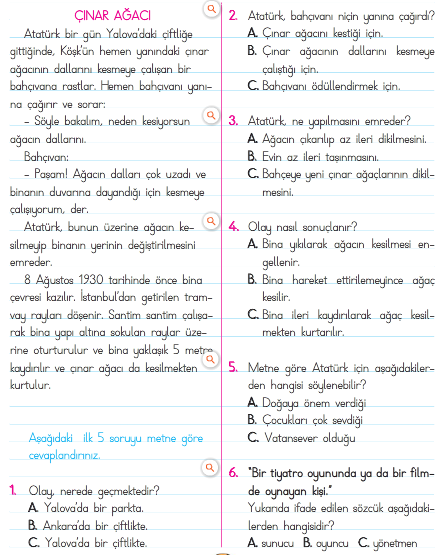 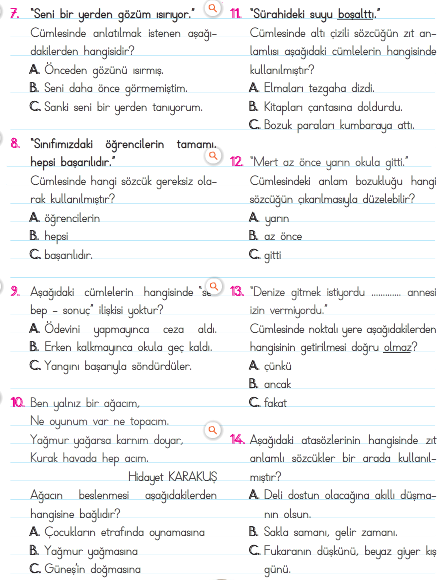 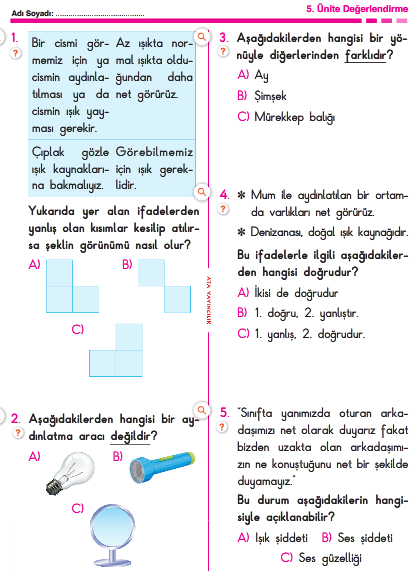 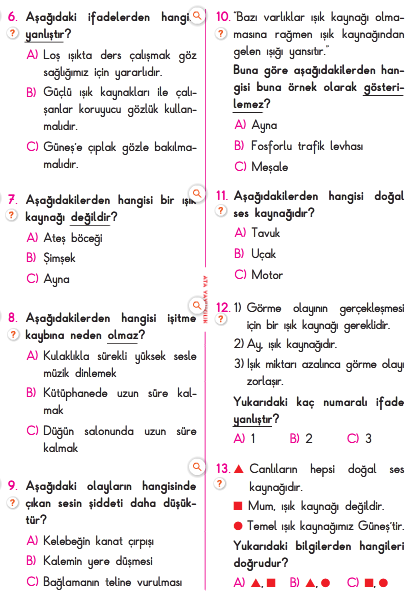 Enes SERT3/A SINIFI